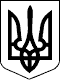 УКРАЇНАЧЕЧЕЛЬНИЦЬКА РАЙОННА РАДАВІННИЦЬКОЇ ОБЛАСТІПРОТОКОЛ  № 27пленарного засідання  27-ї  сесії районної ради 7 скликання20 грудня 2019 року                                                                          смт Чечельник                        Всього обрано депутатів  – 26 Присутніх на сесії             – 14Присутні:  голова, заступники голови, начальники управлінь та відділів райдержадміністрації, сільські та селищний голови, керівники підприємств, установ, організацій району, голови районних осередків політичних партій, громадських організацій, представники засобів масової інформації.Відкриває   пленарне   засідання 27  сесії   районної   ради 7 скликання П’яніщук С.В., голова районної ради.Шановні присутні!Пропоную вшанувати загиблих на Сході України хвилиною мовчання.( Хвилина мовчання)	За результатами реєстрації на  пленарне  засідання  27  сесії районної ради  7 скликання прибуло  14  депутатів із 26 загального складу ради.Відповідно до частини 12 статті 46 Закону України «Про місцеве самоврядування в Україні» сесія повноважна  розпочати роботу. Пленарне засідання 27 сесії Чечельницької районної ради 7 скликання оголошується відкритим.(Звучить Гімн України)Шановні депутати та запрошені!За  пропозицією  головуючого   обрано  секретаріат  27  сесії районної   ради 7 скликання в кількості двох депутатів: Черняк Валентина Миколаївна (від  партії  «БЛОК ПЕТРА ПОРОШЕНКА «СОЛІДАРНІСТЬ») та Бенера Віктор Васильович (від політичної партії ВО «Батьківщина»). Лічильна комісія обрана на 1-й сесії.Шановні депутати!Пропозиції щодо порядку денного сьогоднішнього пленарного засідання погоджені на спільному засіданні президії та постійних комісій районної ради і роздані вам на руки.        Пропонується до розгляду 24 питання і  25-те  - «Різне»        Голосуємо за основу.Голосували:   «За» – 14.  Чи будуть зміни і доповнення?        Порядок денний пленарного засідання  27 сесії районної ради 7 скликання (24 питання та 25-те «Різне») прийнятий  в цілому.       Голосували:   «За» – 14.  Рішення прийнято.ПОРЯДОК ДЕННИЙ	1. Про Програму економічного і соціального розвитку Чечельницького району на 2020 рік2. Про внесення змін до районної  Програми соціального захисту інвалідів, ветеранів війни та праці, громадян, які постраждали внаслідок Чорнобильської  катастрофи, пенсіонерів та незахищених верств населення Чечельницького району на 2018-2022 роки3. Про внесення змін до районної Програми фінансової підтримки комунального некомерційного підприємства «Чечельницька центральна районна лікарня» Чечельницької районної ради Вінницької області  на        2019-2021 роки4. Про продовження терміну дії та внесення змін до районної комплексної  Програми забезпечення розвитку і надання інформаційних послуг населенню району5. Про Програму організації  харчування учнів закладів загальної середньої освіти Чечельницького району на 2020 рік6. Про Програму підтримки фізичних осіб, що надають соціальні послуги громадянам Чечельницького району на 2020 рік7. Про Програму забезпечення виконання Чечельницькою  районною державною адміністрацією повноважень, делегованих Чечельницькою районною радою на 2020-2022 роки 8. Про умови оплати праці працівників комунальної установи «Чечельницький районний трудовий архів»9. Про затвердження передавального акту КЗ «Бондурівська СЗШ І-ІІІ ст.» до КЗ «Бондурівська СЗШ І-ІІ ст.»10. Про  внесення  змін  до  штатного  розпису КЗ «Ольгопільська          СЗШ  І-ІІІ ст.» 11. Про внесення змін до рішення 17 сесії  Чечельницької районної ради 5 скликання від 30.09.2009 року № 247 «Про методику розрахунку і порядок використання плати за оренду майна, що є спільною власністю територіальних громад району»12. Про надання дозволу на списання залишків коштів бюджету по АКАБ «Україна»  13. Про затвердження додаткової угоди до договору з Вінницькою обласною Радою щодо співфінансування Регіональної програми  індивідуального  житлового будівництва «Власний дім» на 2019 рік14. Про затвердження договорів про передачу видатків і міжбюджетних трансфертів із сільських  та селищного бюджетів до районного бюджету на 2019 рік15. Про внесення змін до рішення 22 сесії районної ради 7 скликання від 14 грудня 2018 року № 479 «Про районний бюджет на 2019 рік»16. Про затвердження договорів про передачу видатків і міжбюджетних трансфертів із сільських  та селищного бюджетів до районного бюджету на 2020 рік17. Про затвердження договорів про передачу видатків і міжбюджетних трансфертів з районного бюджету до сільських  та селищного бюджетів на  2020 рік18. Про районний бюджет на 2020 рік19. Про оплату праці голови та заступника голови Чечельницької районної ради  20. Про надання дозволу на списання майна, що обліковується на балансі Чечельницької районної ради21. Про внесення змін до рішення  26 сесії Чечельницької районної ради 7 скликання від 26 листопада 2019 року № 553 «Про втрату чинності рішення  21 сесії  районної  ради  6  скликання  від  23 вересня  2014 року  № 286»  22. Про зняття з контролю рішень Чечельницької районної ради23. Про план роботи Чечельницької районної ради 7 скликання на 2020 рік  	24. Про затвердження Плану діяльності Чечельницької районної ради  з підготовки проєктів регуляторних актів на 2020 рік25. РізнеСЛУХАЛИ 1:Про Програму економічного і соціального розвитку Чечельницького району на 2020 рікІНФОРМУЄ:Скоцеляс М.І., начальник відділу міжнародного співробітництва та регіонального розвитку  райдержадміністраціїВИРІШИЛИ:Рішення «Про Програму економічного і соціального розвитку Чечельницького району на 2020 рік» прийняти (додається).Голосували: за основу: «за»-14, «проти»-0, «утрималися»-0             зміни і доповнення: відсутнів цілому:   «за»-14, «проти»-0, «утрималися»-0СЛУХАЛИ 2:Про внесення змін до районної  Програми соціального захисту інвалідів, ветеранів війни та праці, громадян, які постраждали внаслідок Чорнобильської  катастрофи, пенсіонерів та незахищених верств населення Чечельницького району на 2018-2022 рокиІНФОРМУЄ:Мартинюк С.М., начальник управління праці  та соціального захисту населення райдержадміністраціїВИРІШИЛИ:Рішення «Про внесення змін до районної  Програми соціального захисту інвалідів, ветеранів війни та праці, громадян, які постраждали внаслідок Чорнобильської  катастрофи, пенсіонерів та незахищених верств населення Чечельницького району на 2018-2022 роки» прийняти (додається).Голосували: за основу: «за» - 14, «проти» - 0, «утрималися» - 0            зміни і доповнення: відсутні в цілому:  «за» - 14, «проти» - 0, «утрималися» - 0СЛУХАЛИ 3:Про внесення змін до районної Програми фінансової підтримки комунального некомерційного підприємства «Чечельницька центральна районна лікарня» Чечельницької районної ради Вінницької області  на  2019-2021 рокиІНФОРМУЄ:П’яніщук С.В., голова районної радиВИРІШИЛИ:Рішення «Про внесення змін до районної Програми фінансової підтримки комунального некомерційного підприємства «Чечельницька центральна районна лікарня» Чечельницької районної ради Вінницької області  на        2019-2021 роки» прийняти (додається).Голосували: за основу: «за» -14, «проти»-0, «утрималися»-0            зміни і доповнення: відсутні 		   в цілому: «за» -14, «проти»-0,  «утрималися»-0СЛУХАЛИ 4:Про продовження терміну дії та внесення змін до районної комплексної  Програми забезпечення розвитку і надання інформаційних послуг населенню районуІНФОРМУЄ:П’яніщук С.В., голова районної радиВИРІШИЛИ:Рішення «Про продовження терміну дії та внесення змін до районної комплексної  Програми забезпечення розвитку і надання інформаційних послуг населенню району» прийняти (додається).Голосували: за основу:  «за» - 14  «проти» - 0, «утрималися» - 0 	   зміни і доповнення: відсутні                      в цілому:   «за» - 14, «проти» - 0, «утрималися» - 0СЛУХАЛИ 5:Про Програму  організації  харчування учнів закладів загальної середньої освіти Чечельницького району на 2020 рікІНФОРМУЄ:Деменчук Г.В., начальник відділу освіти РДАВИСТУПИЛИ:Голоднюк В.І., Решетник Н.О., Пустовий С.М., Каленич П.Є.ВИРІШИЛИ:Рішення  «Про Програму  організації  харчування учнів закладів загальної середньої освіти Чечельницького району на 2020 рік» прийняти (додається).Голосували: за основу:  «за» - 14, «проти» - 0, «утрималися» - 0            зміни і доповнення: відсутні 		   в цілому:   «за» - 14, «проти» - 0, «утрималися» - 0СЛУХАЛИ 6:Про Програму підтримки фізичних осіб, що надають соціальні послуги громадянам Чечельницького району на 2020 рік ІНФОРМУЄ:Мартинюк С.М., начальник управління праці  та соціального захисту РДАВИРІШИЛИ:Рішення «Про Програму підтримки фізичних осіб, що надають соціальні послуги громадянам Чечельницького району на 2020 рік» прийняти (додається).Голосували:  за основу:  «за» - 14, «проти» -0 , «утрималися» - 0             зміни і доповнення: відсутні 		    в цілому:   «за» - 14, «проти» - 0, «утрималися» - 0СЛУХАЛИ 7:  Про  Програму  забезпечення виконання Чечельницькою  районною державною адміністрацією повноважень, делегованих Чечельницькою районною радою на 2020-2022 роки НФОРМУЄ: Савчук В.В., перший заступник голови районної державної адміністраціїВИРІШИЛИ:	Рішення «Про Програму забезпечення виконання Чечельницькою  районною державною адміністрацією повноважень, делегованих Чечельницькою районною радою на 2020-2022 роки » прийняти (додається).Голосували:  за основу:  «за» - 14, «проти» - 0, «утрималися» - 0             зміни і доповнення: відсутні 		    в цілому:   «за» - 14, «проти» - 0, «утрималися» - 0СЛУХАЛИ 8:Про умови оплати праці працівників комунальної установи «Чечельницький районний трудовий архів»ІНФОРМУЄ:П’яніщук С.В., голова районної радиВИРІШИЛИ:Рішення «Про умови оплати праці працівників комунальної установи «Чечельницький районний трудовий архів» прийняти (додається).Голосували:  за основу:  «за» - 14, «проти» - 0, «утрималися» - 0             зміни і доповнення: відсутні 		    в цілому:   «за» - 14, «проти» - 0, «утрималися» - 0СЛУХАЛИ 9:Про затвердження  передавального акту КЗ «Бондурівська СЗШ І-ІІІ ст.» до КЗ «Бондурівська СЗШ І-ІІ ст.»ІНФОРМУЄ:Деменчук Г.В., начальник відділу освіти РДАВИРІШИЛИ:Рішення «Про затвердження передавального акту КЗ «Бондурівська СЗШ І-ІІІ ст.» до КЗ «Бондурівська СЗШ І-ІІ ст.» прийняти (додається).Голосували:  за основу:  «за» - 14, «проти» - 0, «утрималися» - 0             зміни і доповнення: відсутні 		    в цілому:  «за» - 14, «проти» - 0, «утрималися» - 0СЛУХАЛИ 10:Про  внесення  змін  до  штатного  розпису КЗ «Ольгопільська  СЗШ  І-ІІІ ст.» ІНФОРМУЄ:Деменчук Г.В., начальник відділу освіти РДАВИРІШИЛИ:Рішення «Про  внесення  змін  до  штатного  розпису КЗ «Ольгопільська          СЗШ  І-ІІІ ст.» прийняти (додається).Голосували:  за основу:  «за» - 14, «проти» - 0, «утрималися» - 0             зміни і доповнення: відсутні 		    в цілому:  «за» - 14, «проти» - 0, «утрималися» - 0СЛУХАЛИ 11:Про внесення змін до рішення 17 сесії  Чечельницької районної ради 5 скликання від 30.09.2009 року № 247 «Про методику розрахунку і порядок використання плати за оренду майна, що є спільною власністю територіальних громад району»ІНФОРМУЄ:П’яніщук С.В., голова районної радиВИРІШИЛИ:Рішення «Про внесення змін до рішення 17 сесії  Чечельницької районної ради 5 скликання від 30.09.2009 року № 247 «Про методику розрахунку і порядок використання плати за оренду майна, що є спільною власністю територіальних громад району» прийняти (додається).Голосували:  за основу:  «за» - 14, «проти» - 0, «утрималися» - 0             зміни і доповнення: відсутні 		    в цілому:   «за» - 14, «проти» - 0, «утрималися» - 0СЛУХАЛИ 12:Про надання дозволу на списання залишків коштів бюджету по АКАБ «Україна»  ІНФОРМУЄ:П’яніщук С.В., голова районної радиВИРІШИЛИ:Рішення «Про надання дозволу на списання залишків коштів бюджету по АКАБ «Україна»  прийняти (додається).Голосували:  за основу:  «за» - 14, «проти» - 0, «утрималися» - 0             зміни і доповнення: відсутні 		    в цілому:  «за» - 14, «проти» - 0, «утрималися» - 0СЛУХАЛИ 13:Про затвердження додаткової угоди до договору з Вінницькою обласною Радою щодо  співфінансування Регіональної програми  індивідуального  житлового будівництва «Власний дім» на 2019 рікІНФОРМУЄ:П’яніщук С.В., голова районної радиВИРІШИЛИ:Рішення «Про затвердження додаткової угоди до договору з Вінницькою обласною Радою щодо  співфінансування Регіональної програми  індивідуального  житлового будівництва «Власний дім» на 2019 рік»  прийняти (додається).Голосували:  за основу:  «за» - 14, «проти» - 0, «утрималися» - 0             зміни і доповнення: відсутні 		    в цілому:  «за» - 14, «проти» - 0, «утрималися» - 0СЛУХАЛИ 14:Про затвердження договорів про передачу видатків і міжбюджетних трансфертів із сільських  та селищного бюджетів до районного бюджету на 2019 рікІНФОРМУЄ:Решетник Н.О., начальник фінансового управління  РДАВИРІШИЛИ:Рішення «Про затвердження договорів про передачу видатків і міжбюджетних трансфертів із сільських  та селищного бюджетів до районного бюджету на 2019 рік» прийняти (додається).Голосували:  за основу:  «за» - 14, «проти» - 0, «утрималися» - 0             зміни і доповнення: відсутні 		    в цілому:  «за» - 14, «проти» - 0, «утрималися» - 0СЛУХАЛИ 15:	Про внесення змін до рішення 22  сесії районної  ради 7 скликання від               14 грудня 2018 року № 479 «Про районний  бюджет на 2019 рік»ІНФОРМУЄ:Решетник Н.О., начальник фінансового управління  РДАВИСТУПИЛИ:П’яніщук С.В.Каленич П.Є., депутат обласної Ради	Щоб забезпечити функціонування всіх сфер життя маємо всі разом дбати про виконання бюджету та збільшення надходжень до нього.	Так як плата за землю є одним із важливих платежів, то вона має бути однаковою для всіх землекористувачів з одного гектара.Пустовий С.М., депутат районної ради від ПАРТІЇ «БЛОК ПЕТРА ПОРОШЕНКА «СОЛІДАРНІСТЬ»	Не всі орендарі земельних часток (паїв) і повному обсязі офіційно сплачують орендну плату. Є такі, що частину віддають як соціальну допомогу. А отже бюджет втрачає значну суму коштів.	На жаль, впливу не цю ситуацію немає, а звернення до сумління орендарів не дають результатів.ВИРІШИЛИ:Рішення «Про внесення змін до рішення 22  сесії районної  ради 7 скликання від 14 грудня 2018 року № 479 «Про районний  бюджет на 2019 рік» прийняти (додається).Голосували:  за основу:  «за» - 14, «проти» - 0, «утрималися» - 0             зміни і доповнення: відсутні 		    в цілому:  «за» - 14, «проти» - 0, «утрималися» - 0СЛУХАЛИ 16:Про затвердження договорів про передачу видатків і міжбюджетних трансфертів із сільських  та селищного бюджетів до районного бюджету на 2020 рікІНФОРМУЄ:Решетник Н.О., начальник фінансового управління РДАВИСТУПИЛИ:  Каленич П.Є., Пустовий С.М.Голоднюк В.І, Лузький сільський голова, який наголосив, що озвучені цифри про передачу коштів із селищного, сільських бюджетів показують, що не всі ради відповідально підійшли до цього питання. Луги – не саме багате село в районі. В 2019 році з сільського бюджету виділили понад 60 тис.грн на ремонт медичного закладу. На 2020 рік теж понад 200 тис.грн передаємо в районний бюджет на освіту, на охорону здоров’я, районний трудовий архів і т.д. Чому ж інші сільські ради виділяють на ці потреби невеликі суми або зовсім нічого?ВИРІШИЛИ:Рішення «Про затвердження договорів про передачу видатків і міжбюджетних трансфертів із сільських  та селищного бюджетів до районного бюджету на 2020 рік» прийняти (додається).Голосували:  за основу: «за» -14, «проти»-0, «утрималися»-0            зміни і доповнення: відсутні 		   в цілому: «за» -14, «проти»-0, «утрималися»-0СЛУХАЛИ 17:Про затвердження договорів про передачу видатків і міжбюджетних трансфертів з районного бюджету до сільських  та селищного бюджетів на  2020 рікІНФОРМУЄ:Решетник Н.О., начальник фінансового управління РДАВИРІШИЛИ:Рішення «Про затвердження договорів про передачу видатків і міжбюджетних трансфертів з районного бюджету до сільських  та селищного бюджетів на  2020 рік» прийняти (додається).Голосували:  за основу: «за» -14, «проти»-0, «утрималися»-0             зміни і доповнення: відсутні 		   в цілому: «за» -14, «проти»-0, «утрималися»-0СЛУХАЛИ 18:Про районний бюджет на 2020 рікІНФОРМУЄ:Решетник Н.О., начальник фінансового управління РДАВИСТУПИЛИ:  П’яніщук  С.В. та Крук Н.А. заявили про наявність конфлікту інтересів ВИРІШИЛИ:Рішення «Про районний бюджет на 2020 рік» прийняти (додається).Голосували:  за основу: «за» - 14, «проти» - 0, «утрималися» - 0             зміни і доповнення: «за» - 14, «проти» - 0, «утрималися» - 0 		    в цілому:  «за» - 14, «проти» - 0, «утрималися» - 0СЛУХАЛИ 19Про оплату праці голови та заступника голови Чечельницької районної ради  Інформує: П’яніщук С.В., голова районної радиІНФОРМУЄ:П’яніщук С.В., голова районної радиВИСТУПИЛИ:  П’яніщук  С.В. та Крук Н.А. заявили про наявність конфлікту інтересів ВИРІШИЛИ:Рішення «Про оплату праці голови та заступника голови Чечельницької районної ради прийняти (додається).Голосували:  за основу: «за» - 14, «проти» -0, «утрималися» - 0              зміни і доповнення: відсутні 		    в цілому:  «за» - 14, «проти» - 0, «утрималися» - 0СЛУХАЛИ 20:Про надання дозволу на списання майна, що обліковується на балансі Чечельницької районної радиІНФОРМУЄ:П’яніщук С.В., голова районної радиВИРІШИЛИ:Рішення «Про надання дозволу на списання майна, що обліковується на балансі Чечельницької районної ради» прийняти (додається).Голосували:  за основу: «за» - 14, «проти» - 0, «утрималися» - 0             зміни і доповнення: відсутні 		    в цілому:  «за» - 14, «проти» - 0, «утрималися» - 0СЛУХАЛИ 21:Про внесення змін до рішення  26 сесії Чечельницької районної ради 7 скликання від 26 листопада 2019 року № 553 «Про втрату  чинності  рішення  21 сесії  районної  ради  6  скликання  від  23 вересня  2014 року  № 286»  ІНФОРМУЄ:П’яніщук С.В., голова районної радиВИРІШИЛИ:Рішення «Про внесення змін до рішення  26 сесії Чечельницької районної ради 7 скликання від 26 листопада 2019 року № 553 «Про втрату чинності рішення  21 сесії  районної  ради  6  скликання  від  23 вересня  2014 року  № 286» прийняти (додається).Голосували:  за основу: «за» - 14, «проти» - 0, «утрималися» - 0             зміни і доповнення: відсутні 		    в цілому:  «за» - 14, «проти» - 0, «утрималися» - 0СЛУХАЛИ 22:Про зняття з контролю  рішень Чечельницької районної радиІНФОРМУЄ:П’яніщук С.В., голова районної радиВИРІШИЛИ:Рішення «Про зняття з контролю рішень Чечельницької районної ради» прийняти (додається).Голосували:  за основу: «за» - 14, «проти» - 0, «утрималися» - 0             зміни і доповнення: відсутні 		    в цілому:  «за» - 14, «проти» - 0, «утрималися» - 0СЛУХАЛИ 23:Про план роботи Чечельницької районної ради 7 скликання на 2020 рік  ІНФОРМУЄ:П’яніщук С.В., голова районної радиВИРІШИЛИ:Рішення «Про план роботи Чечельницької районної ради 7 скликання на       2020 рік» прийняти (додається).Голосували:  за основу: «за» - 14, «проти» - 0, «утрималися» - 0             зміни і доповнення: відсутні 		    в цілому:  «за» - 14, «проти» - 0, «утрималися» - 0СЛУХАЛИ 24:Про затвердження Плану  діяльності Чечельницької районної ради  з підготовки  проєктів  регуляторних  актів на 2020 рікІНФОРМУЄ:П’яніщук С.В., голова районної радиВИРІШИЛИ:Рішення «Про затвердження Плану діяльності Чечельницької районної ради  з підготовки проєктів регуляторних актів на 2020 рік» прийняти (додається).Голосували:  за основу: «за» - 14, «проти» - 0, «утрималися» - 0             зміни і доповнення: відсутні 		    в цілому:  «за» - 14, «проти» - 0, «утрималися» - 0Шановні депутати і запрошені!Всі питання порядку денного розглянуті.Пленарне засідання 27 сесії Чечельницької районної ради 7 скликання  оголошується закритим.(Звучить Гімн України)Голова районної ради                                   			С. П’ЯНІЩУК